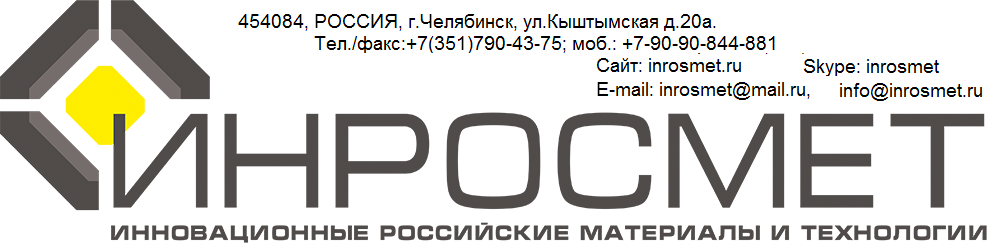 09.01.2019г.								Руководителю предприятия									Коммерческому директору 									Главному энергетикуКоммерческое предложение. PLO  05-013-5-60 cons/uns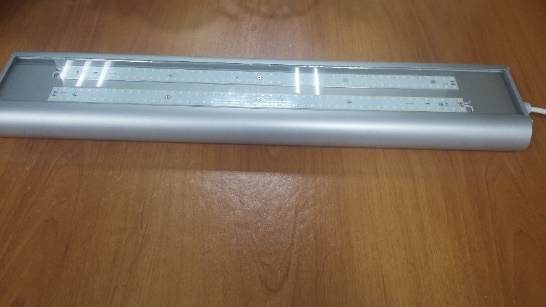 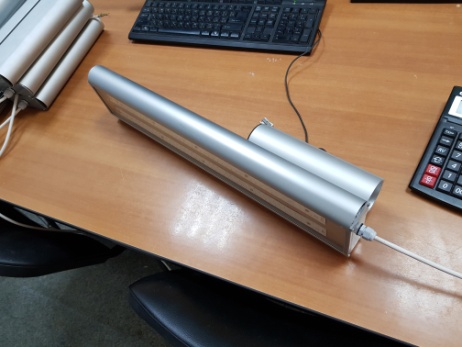 Цена: 2960руб. Сайт: http://inrosmet.ru , Каталоги продукции и IES файлы: http://inrosmet.ru/prices 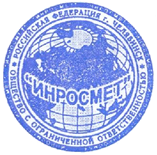 С Уважением,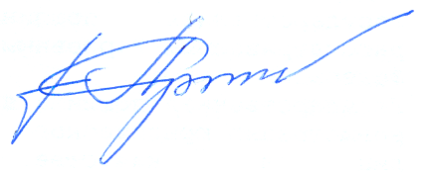 Генеральный директор ООО «ИНРОСМЕТ» 		__________________________	Приказнов Ю.М.С нашей продукцией Вы можете ознакомиться на постоянно действующей выставке в ЦНТИ г. Челябинска, расположенного по адресу: ул.Труда, 157/ ул.Красная, 2.
Время работы выставки: ПН-ЧТ 8:30-17:30, ПТ 8:30-16:15.Светильник светодиодный      PLO  05-013-5-60 cons/uns    PLO  05-013-5-60 cons/unsНапряжение питания:                                            170-264В170-264ВПотребляемая мощность:  60ВтБлок питания:Аргос ЭлектронАргос ЭлектронМарка светодиодов:PLOСветовой поток светильника7200ЛмКоличество светодиодов108 штРассеиватель	Стекло/поликарбонатСпектр излучения:ККССД  (Длинная)Степень защиты:IP 65Вид климатического исполнения:УХЛ1Коэффициент мощности  cos ф≥ 0,98Коэффициент пульсаций:≤ 1%Диапазон рабочих температур: - 50°C  +50°CСрок службы светодиодов:100 000 часов Защита от скачков напряжения:до 1500 ВольтМасса (кг):                                                                 2,2Габариты (Д*Ш*В):475*130*50 мм475*130*50 ммГарантийный срок   3 года   3 годаЦветовая температура4000-5000К4000-5000КБлок аварийного питанияНетНетУгол обзораD120D120Крепление на трубу консольноеДо 54 мм До 54 мм 